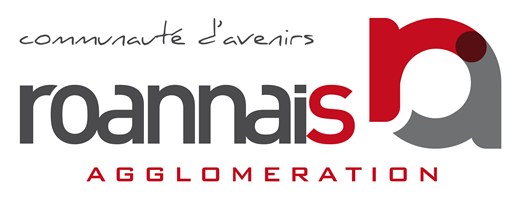 CONSEIL COMMUNAUTAIRESéance publique du jeudi 28 avril 2022à 18 h 00Chorum Alain Gilles - rue des Vernes à ROANNE_____ORDRE DU JOURApprobation des procès-verbaux des Conseils communautaires du 27 janvier 2022 et du 24 février 2022.ASSEMBLEES1. Exercice des pouvoirs délégués au Président et au Bureau – Compte-rendu2. Création de la Commission Consultative des Services Publics Locaux et désignation des membres - Abrogation de la Délibération n° DCC 2020-139 du 17 juillet 2020ADMINISTRATION GENERALE3. Politique contractuelle - Contrat Négocié entre Roannais Agglomération et le Département de la Loire - Avenant 2 TOURISME4. Labellisation par la Fédération Française de Cyclisme du site Vélo Tout-Terrain et de l’Espace Gravel - Approbation des conventions tripartites entre Roannais Agglomération, la Fédération Française de Cyclisme et le Vélo Club Roannais5. Tourisme – Tarifs des équipements de tourisme à compter du 1er mai 2022 DEVELOPPEMENT ECONOMIQUE6. Soutien aux structures d’accompagnement et aux créateurs d’activités – Subvention 2022 et convention partenariale 2022- 2024 avec l’Association Initiative LoireTRAVAUX – MAINTENANCE - ENTRETIEN7. Travaux de rénovation d’éclairage public de la RD 31 (rue Charlie Chaplin) et de la ZAE de la Demi-Lieue sur les communes de Riorges et de Mably - Fonds de concours au SIEL-TE 8. Travaux de rénovation d’éclairage public de la rue Benjamin Franklin dans la ZAE de la Demi-Lieue sur la commune de Mably - Fonds de concours au SIEL-TE ESPACES VERTS ET NATURELS9. Charte d’engagement « accueil vélo » pour le site de la Gravière aux oiseauxCONSERVATOIRE10. Conservatoire d’agglomération musique, danse et théâtre - Tarifs année scolaire 
2022 – 2023SANTE11. Gérontologie - Signature de la charte de la Filière Gérontologique du Roannais 
2021-2025